SLOVENŠČINA, Janez Jalen, BOBRI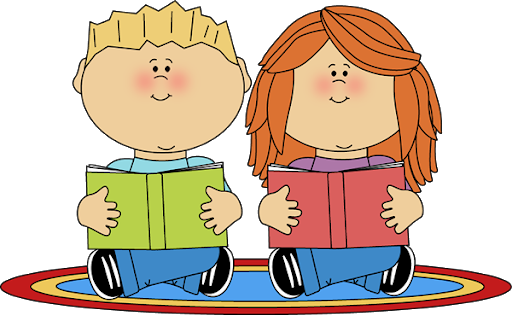 10. 4. 2020Dragi C-jevci,danes boste pa spet malo brali... Na vrsti je odlomek iz romana Bobri, kasneje pa boste naredili še nekaj nalog.Verjamem, da ne boste imeli težav, če boste sledili navodilom. Preberi odlomek iz romana Bobri, v berilu na str. 128–131.(Lahko ga tudi poslušaš na internetni strani Radovednih pet v interaktivnem  gradivu z multimedijsko vsebino.)Preberi še vsa pojasnila, ki jih najdeš na teh straneh (o avtorju, o Argonavtih, stvarna pojasnila in literarnovedna pojasnila).Zdaj že približno veš o čem odlomek govori. Dogaja se v obdobju mostiščarjev na našem ozemlju. O tem obdobju vi že veliko veste, zato si vam ne bo težko predstavljati prostora na katerem se zgodba dogaja.Zdaj pa se loti ponovnega branja. Priporočam eno glasno branje in eno tiho branje.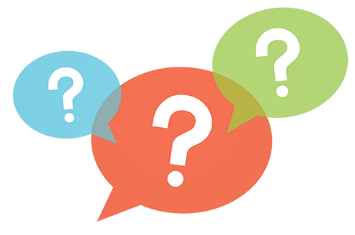  Na str. 130 so vprašanja. Pisno odgovori na vprašanja 1, 2, in 3. Naj bodo odgovori v celih povedih. Piši v zvezek za književnost in ne pozabi  na naslov ter avtorja. Nariši dogajalni prostor odlomka.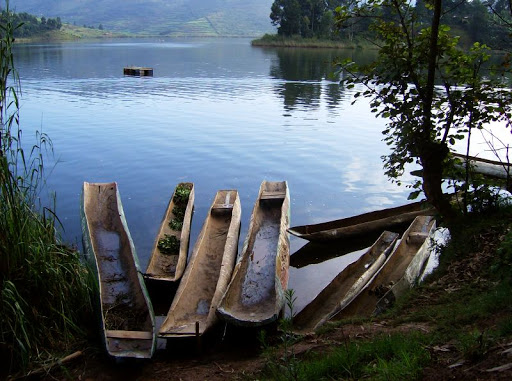 